Матвеева Ольга Анатольевнаучитель математики и информатики  МБОУ «Школа № 8»Что такое неформальное образование педагога?Чему бы ты ни учился, ты учишься для себя. ПетронийСегодня, чтобы быть профессионально значимым, необходимо обучаться постоянно, непрерывно, поэтому понятия непрерывное образование и неформальное образование, на мой взгляд, тесно связаны, так как они имеют общие свойства: личный интерес, личностное отношение к знаниям, добровольное участие в обучении, свобода выбора программы обучения, исходя из личностных целей и практических потребностей.Можно сказать, что неформальное образование – это любая организация образовательной деятельности вне рамок формальной системы, рассчитанной на мотивированных потребителей и отвечающая их целям.Вопросы мотивации обучения в рамках неформального образования снимаются априори, поскольку именно эта мотивация и является изначальной действующей силой, организующей людей на обучение.Неформальное образование направлено на решение следующих задач: реализовать себя в творчестве, проявить свой авторский потенциал, провести с пользой и интересом свободное время, удовлетворить интерес к чему-либо, восполнить недостаток в определенных знаниях.Главные принципы функционирования неформального образования – спонтанность и самоорганизация заинтересованных лиц.Основной признак неформального образования – отсутствие единых, в той или иной мере стандартизированных требований к результатам учебной деятельности. К особенностям неформального образования относится многообразие и разнообразие форм обучения, способность реагировать на образовательные потребности людей, восприимчивость к условиям и среде, гибкость, добровольность и др. По сути, это компенсационная форма обучения, ведущая к профессиональной подготовке и возможности трудоустройства.Анализируя международный опыт неформального образования, стоит отметить некоторые его характеристики:ориентация на конкретные образовательные запросы различных социальных, профессиональных, демографических групп населения;отсутствие принудительного характера, основанного на собственную мотивацию;высокий личностный смысл обучения;внутренняя ответственность обучающихся за результат образовательной деятельности;развитие качеств личности, обеспечивающих благоприятные предпосылки для достойной личной жизни, а также успешного участия в общественной и трудовой жизни;развитие мобильности в быстро меняющихся условиях современного мира;гибкость в организации и методах обучения;самооценка слушателями получаемых результатов на основе значимых для них критериев. Подводя итог вышесказанному, можно отметить главные отличия неформального образования от формального, которые заключаются в следующем:обучение с учетом потребностей;связь с практикой;гибкие программы, расписание и выбор места проведения.Если применить неформальное образование к современному учителю, то это будет представлено в следующей «формуле»: В заключение отметим, что в настоящее время понятие «неформальное образование» в значительной степени связано с дискурсом образования на протяжении жизни. Источники:А.А. Макареня, О.В. Ройтблат, Н.Н. Суртаева. Неформальное образование как условие социального взаимодействия в процессе повышения квалификации. [Электронный ресурс] // URL: http://cyberleninka.ru/article/n/neformalnoe-obrazovanie-kak-uslovie-sotsialnogo-vzaimodeystviya-v-protsesse-povysheniya-kvalifikatsii (дата обращения: 14.11.2014);Зицер Дима и Наташа. Азбука НО: Практическая педагогика. – СПб.: филиал издательства «Просвещение», 2007.;И.И. Фришман. Неформальное образование: сущность и перспективы. [Электронный ресурс] // URL: http://knowledge.allbest.ru/sociology/3c0a65625b2bc78b5d53a88421306d37_0.html (дата обращения: 14.11.2014);Меморандум непрерывного образования Европейского Союза [Электронный ресурс] // URL: http://www.znanie.org/docs/memorandum.html   (дата обращения: 14.11.2014);О.В. Ройтблат. Развитие неформального образования в современном социокультурном пространстве России. [Электронный ресурс] // URL: http://cyberleninka.ru/article/n/razvitie-neformalnogo-obrazovaniya-v-sovremennom-sotsiokulturnom-prostranstve-rossii (дата обращения: 14.11.2014); Т. В. Мухлаева.  Международный опыт неформального образования взрослых. Электронный ресурс] // URL: http://obrazovanie21.narod.ru/Files/2010-4_p158-162.pdf (дата обращения: 14.11.2014);Мое представление об алгоритме непрерывного неформального образования и профессионального саморазвития: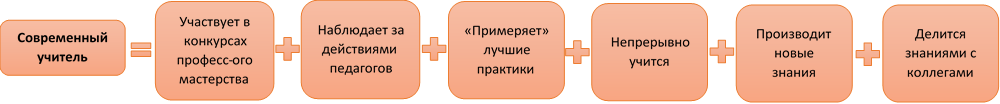 Мой маршрут: